I- Présentation Générale :* « La reine de beauté » c’est une nouvelle vraisemblable, réaliste est un titre presque ironique car Mimi est loin de décrocher ce statut, cet honneur  dans laquelle  il y a une fille nommait Mimi Mondoloni qui était belle. Et elle avait trop de confiance en sa beauté en se croyant qu’elle était la plus belle fille et grâce a sa beauté elle a tenté a devenir star. Elle a rêvé excessivement de sorte qu'elle était choquée quand elle a été exclu du concours de beauté et cet échec la rendait laide et isolée du monde ... Enfin elle a tous perdu ! Pour cela on peut résumer cette histoire dans des mots comme « rêve manqué », « désillusion »,…..  II- Présentation De l’auteur :
Suzanne Prou née Suzanne Marcelle Henriette Doreau le 11 juillet 1920 à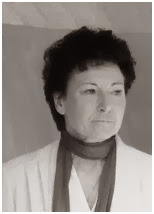  Grimaud et mortele 30 décembre 1995 à Paris, est une femme écrivain française.Suzanne Prou a fait ses études à la faculté des lettres d’Aix-en-Provence. C’est en 1966 qu’elle publie son premier livre, Les Patapharis. Le prix Cazes est attribué en 1972 à son cinquième roman : Méchamment les oiseaux. Elle est également l’auteur de livres pour enfants.La Terrasse des Bernardini a obtenu le prix Renaudot en 1973. Le Grand Prix des Lettres de Provence a couronné l’ensemble de son œuvre. Suzanne Prou était membre du jury du prix Femina.III- Découpage :On peut découper cette nouvelle en trois situations :1- Ligne 1   -    Ligne 81    La Situation Initiale: Une description totale de portrait d’héroïne « Mimi » : ses origines, ses intérêts, ses beautés, ses activités, ses caractéristiques morales, ses rêves, ses relations avec les jeunes du village.     2- Ligne  82   - Ligne  151     La Situation Intermédiaire : L'héroïne parait arrogante et refuse d'épouser ceux qui sont venus pour son sermon. Et suite de son indifférence et sa  grande confiance en d’être un jour une reine de beauté. Et quand on annonce le début d’un concours de beauté elle participe sans hésitation  malgré l'opposition des villageois. Mais elle a souffert de choc et de douleur après qu’elle a été éliminée dès le premier tour.3- Ligne  152 - Ligne 171      La Situation Finale :Elle rentra chez elle souffrant de déception et de choc.Elle est isolée pendant une semaine dans sa chambre donc tous les signes de la beauté physiques et les marques de la supériorité morale s’effacent. Et elle reste toute seule pour 50 ans en attendant que son rêve se répète.*** l’évènement déclencheur ou perturbateur est « quand elle vit les affiches d’un concours de beauté, elle crut que le temps était venu »IV- Personnages* Marie-Louise(Mimi)* ses parents ou ses grands-parents * les villageois* les jalouse.* les jeunes * les juges de concours.==> Ce sont les personnages les plus marquants de la nouvelle==> les jeunes hommes adorent mimi mais les villageois et le curé n’apprécient pas sa participation au concours ; les parents auraient été contents si leur fille avait accepté le mariage avec l’un des fils des notables du village. Les juges de concours pensent que Mimi n’a pas une beauté parfaite ou méritante. Par conséquent Mimi n’aucun rapport normal  et régulier avec ceux qui l’entourent.    

V- Le cadre spatial :L’histoire se déroule en France, dans les Alpes maritimes, dans un village non loin « de la coté d’Azur » située au sud ouest, et dont le chef-lieu est la ville de Nice. Les évènements de l’histoire se passent essentiellement dans le bourg ; seul le concours de beauté se passe à la « coté d’Azur ». V- Résumé :C’est l’histoire d’une fille de vingt ans dont la beauté charmait les jeunes de village. Elle est séduisante mais un peu trop fière et prétentieuse. Elle confectionnait des chapeaux mais souhaitait devenir star de cinéma et attendait l’occasion. Voyant des affiches annonçant un concours de beauté, elle se pressait d’y participer. Mais sa beauté ne correspondait pas aux critères de la mode. Alors, elle était exclue du premier tour et rentrait chez son village en souffrant de déception e d’échec.Elle était isolée chez elle dans sa chambre pendant une semaine c’est pourquoi elle perdait sa beauté et restait pour cinquante ans toute seule en espérant que son rêve se répète.  VI- Les Thèmes :Sans rêve la vie devient un cauchemar. Personne ne peut prétendre n’avoir jamais rêvé car le rêve rassemble à un bois qui réchauffe notre cœur et donne à notre vie un sens.Mais le rêve peut être la cause directe de l’échec et du désespoir surtout lorsqu’on a des désirs et aspirations impossibles ou bizarres.Donc le rêve doit être proche de la réalité. Ou bien, il doit être mesuré suivant les capacités du rêveur.VII- Des Bandes Dessinées :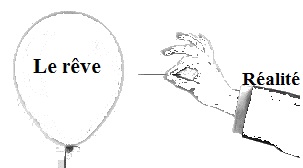 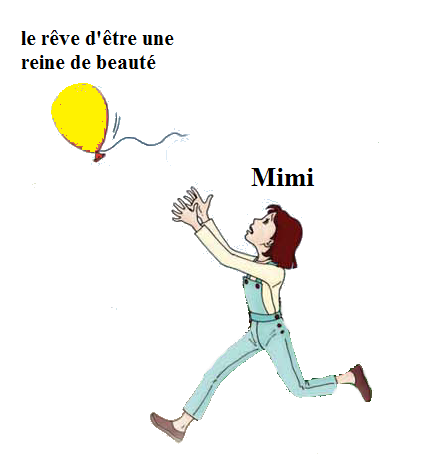 MISSAOUI  MOHAMED AMINE2 SC -3-Fiche de LectureLa Reine de BeautéLYCEE PILOTE DE KASSERINE